           КАРАР	                 ПОСТАНОВЛЕНИЕ          21.01.2019 й.                                  №8                                               21.01.2019 г.О создании добровольной пожарной команды на территории сельского поселения Кенгер-Менеузовский  сельсовет муниципального района Бижбулякский район В целях улучшения положения с обеспечением пожарной безопасности и привлечения населения к проведению мероприятий по предупреждению и тушению пожаров на территории сельского поселения Кенгер-Менеузовский сельсовет муниципального района Бижбулякский район, в соответствии с Федеральным законом от 21 декабря 1994 г. №69-ФЗ «О пожарной безопасности», Федеральным законом от 6 октября 2003 года №131-ФЗ «Об общих принципах организации местного самоуправления в Российской Федерации», Федеральным законом  от 22.07.2008 г. №123-ФЗ «Технический регламент о требованиях пожарной безопасности», руководствуясь Уставом сельского поселения Кенгер-Менеузовский сельсовет муниципального района Бижбулякский районПОСТАНОВЛЯЮ:1.Создать на территории сельского поселения  Кенгер-Менеузовский сельсовет муниципального района Бижбулякский район  добровольную пожарную команду.2.Утвердить Положение о добровольной пожарной команде (Приложение №1)3.Утвердить реестр добровольных пожарных (Приложение №2).4.Настоящее постановление вступает в силу с момента подписания и подлежит обнародованию на информационных стендах администрации сельского поселения.5.Контроль за исполнением настоящего постановления оставляю за собой.Глава сельского поселения       _______________     М.М.СафинПриложение №1                                                                             к постановлению главы сельского поселения Кенгер-Менеузовский сельсовет муниципального района Бижбулякский район Респубулики Башкортостан                                                                                            от 21.01.2019 г. №8/1 ПОЛОЖЕНИЕ О ДОБРОВОЛЬНОЙ ПОЖАРНОЙ КОМАНДЕ  СЕЛЬСКОГО ПОСЕЛЕНИЯ КЕНГЕР-МЕНЕУЗОВСКИЙ СЕЛЬСОВЕТ МУНИЦИПАЛЬНОГО РАЙОНА БИЖБУЛЯКСКИЙ РАЙОН1. ОБЩИЕ ПОЛОЖЕНИЯ1.1. Положение является нормативным документом Добровольной пожарной команды администрации сельского поселения Кенгер-Менеузовский сельсовет муниципального района Бижбулякский район (далее - сельское поселение), который определяет организацию и порядок функционирования Добровольной пожарной команды (далее - ДПК), созданной в целях участия в профилактике и тушении пожаров и проведении аварийно-спасательных работ на территории сельского поселения.1.2. Настоящее Положение разработано в соответствии с Законодательством Российской Федерации в области пожарной безопасности.1.3. Непосредственное руководство деятельностью ДПК осуществляется начальником ДПК.1.4. В своей деятельности ДПК руководствуется Конституцией Российской Федерации, федеральными конституционными законами, федеральными законами, указами и распоряжениями Президента Российской Федерации, постановлениями и распоряжениями Правительства Российской Федерации, нормативными правовыми актами МЧС России и настоящим Положением.1.5. При выполнении стоящих задач ДПК осуществляет взаимодействие с подразделениями МЧС России, органами государственной власти и местного самоуправления, предприятиями, учреждениями и организациями.1.6. Порядок возмещения затрат ДПК при оказании помощи в тушении пожаров и ликвидации последствий аварий на объектах других организаций определяется вышеуказанным соглашением об оказании взаимной помощи.1.7. Документы, регламентирующие деятельность ДПК, разрабатываются в соответствии с нормативными актами и распорядительными документами МЧС России.1.8. ДПК не является юридическим лицом, не имеет печать со своим наименованием, иные печати и штампы.1.9. Деятельность ДПК не подлежит лицензированию.2. ПОРЯДОК СОЗДАНИЯ, РЕОРГАНИЗАЦИИ И ЛИКВИДАЦИИ ДПК2.1. Решение о создании ДПК принимается главой сельского поселения.2.2. Решение о реорганизации и ликвидации ДПК принимается главой сельского поселения2.3. Структура, численность и техническая оснащенность определяется главой сельского поселения3. ОСНОВНЫЕ ЗАДАЧИ И ФУНКЦИИ ДПК(могут меняться в зависимости от штатной структуры)3.1. На ДПК возлагаются следующие основные задачи:- участие в проведении профилактики пожаров на территории сельского поселения объектах организации;-участие в спасении людей и имущества при пожарах и оказание первой помощи пострадавшим;- участие в тушении пожаров, проведение аварийно-спасательных работ;- осуществление профессиональной подготовки, переподготовки, повышения квалификации личного состава ДПК.3.2. В соответствии с возложенными задачами ДПК осуществляет следующие основные функции:- проверяет соблюдение требований пожарной безопасности в организации;-принимает участие в обучении работников организации мерам пожарной безопасности, а также в осуществлении их подготовки к действиям при возникновении пожара;- проводит противопожарную пропаганду;- осуществляет первоначальную и последующую профессиональную подготовку добровольных пожарных;- участвует в тушении пожаров, и проведения аварийно-спасательных работ; - поддерживает готовность к использованию техники, оборудования, пожарно-технического вооружения и снаряжения. 4. ОРГАНИЗАЦИОННАЯ СТРУКТУРА ДПК И ПОРЯДОК ОТБОРА, КОМПЛЕКТОВАНИЯ И РЕГИСТРАЦИИ ДОБРОВОЛЬНЫХ ПОЖАРНЫХ4.1. Органом управления ДПК является ее начальник, назначаемый главой сельского поселения4.3. В ДПК принимаются граждане не моложе 18 лет, не имеющие ограничения по состоянию здоровья, способные по своим личным и деловым качествам выполнять обязанности, возложенные на работников ДПК.4.4. Гражданин не может быть зарегистрирован в качестве добровольного пожарного в случаях:- признания его недееспособным или ограниченно дееспособным решением суда, вступившим в законную силу;-наличия подтвержденного заключением медицинской организации заболевания, препятствующего исполнению им обязанностей добровольного пожарного;- иных случаях, препятствующих исполнению обязанностей.4.5. Решение о принятии гражданина в добровольные пожарные на основании его заявления оформляется постановлением администрации сельского поселения4.6. Для лиц, впервые принимаемых в ДПК, может устанавливаться испытательный срок от 1 до 3 месяцев.4.7. Физическое лицо приобретает статус добровольного пожарного с момента обязательной регистрации этого физического лица в реестре добровольных пожарных.4.8. Добровольные пожарные ДПК допускаются к исполнению обязанностей только после прохождения ими профессиональной подготовки, медицинского освидетельствования и регистрации в порядке, предусмотренным Федеральным законом от 06.05.2011 № 100-ФЗ «О добровольной пожарной охране».4.9 Структура управления ДПК может меняться в зависимости от особенностей производственной деятельности количества и удаленности объектов, взрывопожарной опасности технологических процессов производств, существующей структуры управления.5. ИСКЛЮЧЕНИЕ ИЗ ЧИСЛА ДОБРОВОЛЬНЫХ ПОЖАРНЫХ5.1. Добровольные пожарные могут быть исключены из реестра по следующим основаниям:- по собственному желанию согласно письменному заявлению;- в связи с переменой места жительства или места работы (учебы);- за невыполнение или ненадлежащее выполнение обязанностей добровольного пожарного;- в связи с состоянием здоровья, не позволяющим исполнять обязанности, связанные с участием в профилактике и тушении пожаров и проведении аварийно-спасательных работ.5.2. Решение об исключении гражданина из числа добровольных пожарных принимается главой сельского поселения сельсовета, с внесением соответствующей записи в реестр.5.3. Повторное принятие гражданина в добровольные пожарные проводится на общих основаниях.6. ПРАВА И ОБЯЗАННОСТИ РАБОТНИКОВ ДПК6.1. Работники добровольной пожарной охраны и добровольные пожарные имеют право на:- защиту жизни и здоровья при исполнении ими обязанностей, связанных с осуществлением ими деятельности в ДПК;- возмещение вреда жизни и здоровью, причиненного при исполнении ими обязанностей, связанных с осуществлением ими деятельности в ДПК, в порядке, установленном законодательством Российской Федерации;- участие самостоятельно или в составе ДПК на законных основаниях в профилактике и (или) тушении пожаров, проведении аварийно-спасательных работ и оказание первой помощи пострадавшим;- информирование о выявленных нарушениях требований пожарной безопасности органов местного самоуправления и (или) организаций, соответствующих территориальных подразделений Государственной противопожарной службы;- внесение в органы местного самоуправления и организации предложений по повышению уровня пожарной безопасности в организации;- осуществление при тушении пожаров и проведении аварийно-спасательных работ необходимых действий по обеспечению безопасности людей и спасению имущества в соответствии с законодательством Российской Федерации.6.2. На работников добровольной пожарной охраны и добровольных пожарных возлагаются следующие обязанности:- обладать необходимыми пожарно-техническими знаниями в объеме, предусмотренном программой первоначальной и последующей профессиональной подготовки добровольных пожарных;- во время несения службы (дежурства) в соответствии с графиком дежурства прибывать к месту вызова при получении сообщения о пожаре или о чрезвычайной ситуации, участвовать в тушении пожара и проведении аварийно-спасательных работ и оказывать первую помощь пострадавшим;- нести службу (дежурство) в соответствии с графиком дежурства, согласованным с руководителем организации по месту работы или учебы добровольного пожарного в случае включения добровольного пожарного в указанный график дежурства в рабочее или учебное время и утвержденным соответственно начальником ДПК;- соблюдать установленный порядок несения службы (дежурства) в расположении ДПК, дисциплину и правила охраны труда в пожарной охране;- содержать в исправном состоянии снаряжение пожарных, пожарный инструмент, средства индивидуальной защиты пожарных и пожарное оборудование;- выполнять законные распоряжения начальника ДПК и руководителя тушения пожара.Приложение №2                                                                              к постановлению главы сельского поселения Кенгер-Менеузовский сельсовет муниципального района Бижбулякский район Респубулики Башкортостан                                                                                            от 21.01.2019 г. №8/1 РЕЕСТРдобровольных пожарных сельского поселения Кенгер-Менеузовский сельсовет муниципального района Бижбулякский район Башҡортостан Республиҡаһы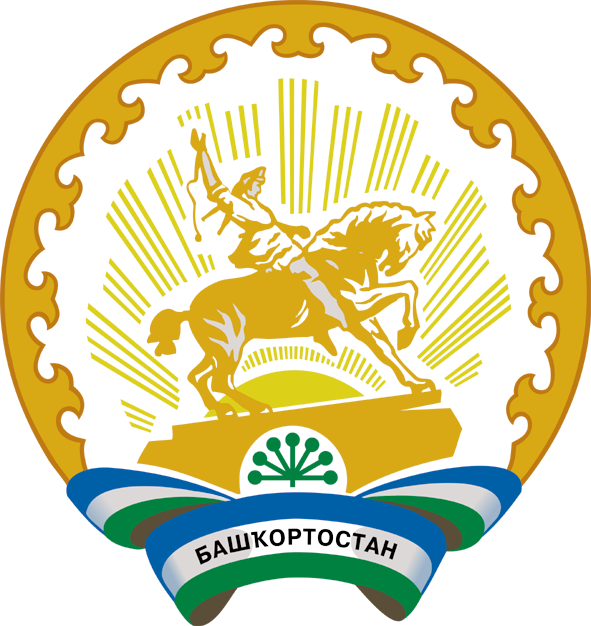 Бишбүләк районы муниципаль районыҠыңғыр-Мәнәүез ауыл советы ауыл биләмәһеХАКИМИӘТЕРеспублика Башкортостан муниципальный район Бижбулякский районАДМИНИСТРАЦИЯ сельского поселения Кенгер-Менеузовский сельсовет452055, БР, Бишбүләк районы,Ҡыңғыр-Мәнәүез ауылы, Мәктәп урамы, 1Тел. 8(43)2-34-24452055, РБ, Бижбулякский район,село Кенгер-Менеуз, ул. Школьная, 1Тел. 8(43)2-34-24№п/пФИО добровольного пожарногоМесто жительства, телефонНаименование объекта основной работы, должность, адрес Закрепленная техника и оборудование1Габдраупов Фидан Ягъфаровичс.Кенгер-Менеуз, ул.Подгорная, д.2889373516458Временно безработныйРанцевый огнетушитель2Харисов Данир Раетовичс.Кенгер-Менеуз, ул.Центральная, д.45Временно безработныйЛопата, ведро3Гильманов Гилемзян Гилемхановичс.Кенгер-Менеуз, ул.Восточная, д.3489371697577Администрация СП Кенгер-Менеузовский сельсовет МР Бижбулякский район РБ, водитель с.Кенгер-Менеуз, ул.Школьная, д.1Лопата, ведро4Биктимеров Фанзиль Вакиловичс.Кунакулово, ул.Центральная, д.678-347-43-2-30-27Временно безработныйРанцевый огнетушитель, 5Сабитов Рафис Мирхатовичс.Кенгер-Менеуз, ул.Ключевая, д.7689374982684ИП Глава КФХ Сабитов Р.М., с.Кенгер-Менеуз, ул.Ключевая, д.76Трактор Беларус 82.1-СМ6Валиуллин Газиз Сарваретдиновичд.Разаевка, ул.Центральная, д.338-347-43-2-59-53Временно безработныйВедро, лопата7Ахметов Раян Шамиловичд.Касимовка, ул.Центральная, д.688-347-43-2-30-86ПенсионерРанцевый огнетушитель, лопата8Габдрахманов Ремзиль Тимербаевичд.Касимовка, ул.Центральная, д.47Временно безработныйРанцевый огнетушитель, топор9Лукманов Фаткулла Мухаметовичд.Чулпан, ул.Центральная, д.989279355626Временно безработный, занимается ведением ЛПХРанцевый огнетушитель, 10Габдраупов Карим Мазгаровичс.Кенгер-Менеуз, ул.Восточная, д.24, кв.18-347-43-2-69-29ООО АП имени Калинина, механизаторВедро, лопата